Dirty Old TownEwan MacColl (1949)INTRO:  / 1 2 3 4 / 1 2Dirty old [G] town, dirty old [C] town [C]I found my [C] love, on the gas works croft [C]Dreamed a [F] dream, by the old ca-[C]nal [C]Kissed my [C] girl, by the factory wall [C]Dirty old [G] town, dirty old [Am] town [Am]I heard a [C] siren, from the dock [C]Saw a [F] train, set the night on [C] fire [C]Smelled the [C] spring, on the smoky wind [C]Dirty old [G] town, dirty old [Am] town [Am]Clouds are [C] crawling across the sky [C]Cats are [F] prowling upon their [C] beat [C]Springs a [C] girl, in the street at night [C]Dirty old [G] town, dirty old [Am] town [Am]I’m going to [C] make, a good sharp axe [C]Shining [F] steel, tempered in the [C] fire [C]Will chop you [C] down, like an old dead tree [C]Dirty old [G] town [F] dirty old [Am] town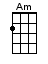 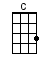 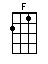 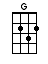 www.bytownukulele.ca